Anexa   Termeni şi Condiţii de LIVRARE*Achiziția de mobilier (Activități de dotare) Proiectul privind Învățământul Secundar (ROSE)Schema de Granturi Beneficiar: FACULTATEA DE ISTORIE, FILOSOFIE ȘI TEOLOGIE DIN UNIVERSITATEA “DUNĂREA DE JOS” DIN GALAȚITitlul subproiectului: „PROMOVABILITATE ȘI PERFORMANȚE ACADEMICE SUPERIOARE ÎN ANUL I DE STUDII UNIVERSITARE (STUDFIFTUP)” Acord de grant nr. 370/SGU/SS/III/10.09.2020Ofertant: ____________________1.	Oferta de preț [a se completa de către Ofertant]2.	Preţ fix: Preţul indicat mai sus este ferm şi fix şi nu poate fi modificat pe durata executării contractului.3.	Grafic de livrare: Livrarea se efectuează în cel mult 2 săptămâni de la semnarea Contractului, la destinația finală indicată, conform următorului grafic (a se completa de către ofertant:4.	Plata facturii se va efectua în lei, 100% la livrarea efectivă a produselor la destinaţia finală indicată, pe baza facturii Furnizorului şi a procesului - verbal de recepţie, conform Graficului de livrare. Plata se va face în maxim 30 de zile în contul furnizorului deschis la Trezoreria statului.5.         Garanție : Bunurile oferite vor fi acoperite de garanţia producătorului cel puţin 2 ani de la data livrării către Beneficiar (pentru produsele pentru care se solicită garanție). Vă rugăm să menţionaţi perioada de garanţie şi termenii garanţiei, în detaliu.6.   Instrucţiuni de ambalare:  Furnizorul va asigura ambalarea produselor pentru a împiedica avarierea sau deteriorarea lor în timpul transportului către destinaţia finală. 7. Specificaţii Tehnice:Notă: Imaginile ce susțin descrierea produselor și care indică o anumită marcă de fabrică sau de comerț sunt menționate DOAR pentru identificarea cu ușurință a tipului de produs și NU au ca efect favorizarea sau eliminarea anumitor ofertanți sau a anumitor produse. Referirile la o anumită marcă, material, precum și specificatile tehnice care indică o anumită origine, sursa, productie, un procedeu special, o marca de fabrica sau de comert, un brevet de inventie, o licentă de fabricatie, sunt mentionate doar pentru identificarea cu usurinta a tipului de produs si NU au ca efect favorizarea sau eliminarea anumitor operatori economici sau a anumitor produse și vor fi considerate ca avand mentiunea de «sau echivalent»  Acestea specificatii vor fi considerate specificatii minimale din punct de vedere al performantei, indiferent de marca sau producator.Perioada de valabilitate a ofertei:____________ zile de la termenul limită de depunere NUMELE OFERTANTULUI_____________________Semnătură autorizată___________________________Locul:Data:Nr. crt.(1)Denumirea produselor(2)Cant.(3)Preț unitar, lei fără TVA(4)Valoare Totală fără TVA(5=3*4)TVA(6=5* %TVA)Valoare totală cu TVA(7=5+6)Lotul nr. 1 Achizitie mobilier cabinet consiliere și orientare în carieră  Lotul nr. 1 Achizitie mobilier cabinet consiliere și orientare în carieră  Lotul nr. 1 Achizitie mobilier cabinet consiliere și orientare în carieră  Lotul nr. 1 Achizitie mobilier cabinet consiliere și orientare în carieră  Lotul nr. 1 Achizitie mobilier cabinet consiliere și orientare în carieră  Lotul nr. 1 Achizitie mobilier cabinet consiliere și orientare în carieră  Lotul nr. 1 Achizitie mobilier cabinet consiliere și orientare în carieră  1Birou 2 buc.2scaun birou2 buc.3biblioteca1 buc.4scaun vizitator4 buc.5cuier perete1 buc.Lotul nr. 2 Achiziție mobilier și bunuri - Sala de lucru GTLotul nr. 2 Achiziție mobilier și bunuri - Sala de lucru GTLotul nr. 2 Achiziție mobilier și bunuri - Sala de lucru GTLotul nr. 2 Achiziție mobilier și bunuri - Sala de lucru GTLotul nr. 2 Achiziție mobilier și bunuri - Sala de lucru GTLotul nr. 2 Achiziție mobilier și bunuri - Sala de lucru GTLotul nr. 2 Achiziție mobilier și bunuri - Sala de lucru GT6masa conferință1 buc.7scaune50 buc.8biblioteca3 buc.9cuier perete 2 buc.TOTALNr. crt.(1)Denumirea produselor(2)Cant.(3)Termen de livrare(4) Lotul nr. 1 Achizitie mobilier cabinet consiliere și orientare în carieră  Lotul nr. 1 Achizitie mobilier cabinet consiliere și orientare în carieră  Lotul nr. 1 Achizitie mobilier cabinet consiliere și orientare în carieră  Lotul nr. 1 Achizitie mobilier cabinet consiliere și orientare în carieră  1Birou 2 buc.2scaun birou2 buc.3biblioteca1 buc.4scaun vizitator4 buc.5cuier perete1 buc.Lotul nr. 2 Achiziție mobilier și bunuri - Sala de lucru GTLotul nr. 2 Achiziție mobilier și bunuri - Sala de lucru GTLotul nr. 2 Achiziție mobilier și bunuri - Sala de lucru GTLotul nr. 2 Achiziție mobilier și bunuri - Sala de lucru GT6masa conferință1 buc.7scaune50 buc.8biblioteca3 buc.9cuier perete 2 buc.A. Specificații tehnice solicitateB. Specificații tehnice ofertate[a se completa de către Ofertant]B. Specificații tehnice ofertate[a se completa de către Ofertant]Lotul nr. 1 Achizitie mobilier cabinet consiliere și orientare în carieră  Lotul nr. 1 Achizitie mobilier cabinet consiliere și orientare în carieră  Lotul nr. 1 Achizitie mobilier cabinet consiliere și orientare în carieră  Specificatii tehnice ofertate 1. Birou (2 buc.)PAL melaminat Wenge sau echivalent.Stare ambalare: neasamblatCompartimentare: 3xsertareMaterial blat: pal sau echivalent120x60x75 (LxAdxH)Pal grosime 18 mm pana la 36 mm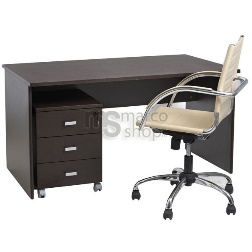 1. Birou (2 buc.)PAL melaminat Wenge sau echivalent.Stare ambalare: neasamblatCompartimentare: 3xsertareMaterial blat: pal sau echivalent120x60x75 (LxAdxH)Pal grosime 18 mm pana la 36 mm2. scaun birou (2 buc.)Scaun directorial cu roţi şi braţe. Inaltime sezut ajustabila.Stare asamblare:NeasamblatCuloare negru. Material tapiţerie: piele ecologică.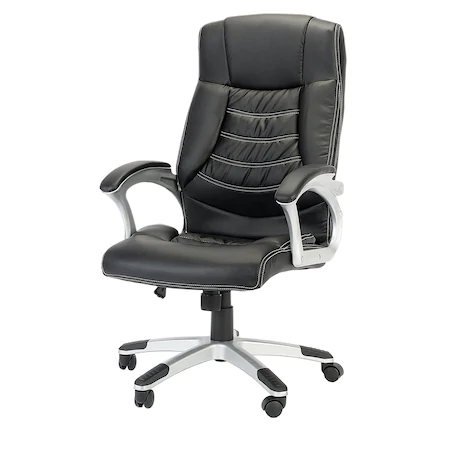 2. scaun birou (2 buc.)Scaun directorial cu roţi şi braţe. Inaltime sezut ajustabila.Stare asamblare:NeasamblatCuloare negru. Material tapiţerie: piele ecologică.3. biblioteca (3 buc.)biblioteca, model conform schita orientativa atasata - dimensiuni 180x32x165cm (LxAdxH). Lungimea fixă (180cm), celelalte dimensiuni pot varia.PAL melaminat Fag Cafe A836 sau echivalent. 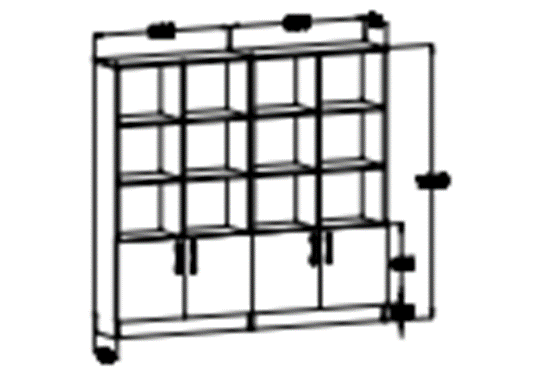 3. biblioteca (3 buc.)biblioteca, model conform schita orientativa atasata - dimensiuni 180x32x165cm (LxAdxH). Lungimea fixă (180cm), celelalte dimensiuni pot varia.PAL melaminat Fag Cafe A836 sau echivalent. 4. scaun vizitator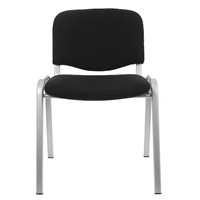 Scaun operational fix.Stil Clasic. Model: Fara brateStare asamblare: AsamblatCuloare negru.4. scaun vizitatorScaun operational fix.Stil Clasic. Model: Fara brateStare asamblare: AsamblatCuloare negru.5. cuier perete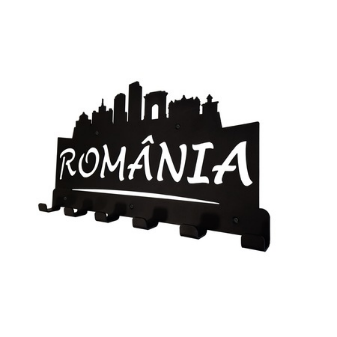 Tip cuier: agăţătoriStil: modernTip montare: pe pereteMaterial: Oţel vopsit negru5. cuier pereteTip cuier: agăţătoriStil: modernTip montare: pe pereteMaterial: Oţel vopsit negruLotul nr. 2 Achiziție mobilier și bunuri - Sala de lucru GTLotul nr. 2 Achiziție mobilier și bunuri - Sala de lucru GTLotul nr. 2 Achiziție mobilier și bunuri - Sala de lucru GTSpecificatii tehnice ofertate6. masa conferință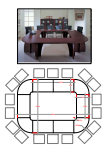 PAL melaminat Fag Cafe A836 sau echivalent.Dimensiuni: 400x300x75cm (LxAdxH) - plan orientativ atasat.Observatii: grosime blat masa & picioare 3.6cmCuloarea palului masă aceeaşi cu Biblioteca.6. masa conferințăPAL melaminat Fag Cafe A836 sau echivalent.Dimensiuni: 400x300x75cm (LxAdxH) - plan orientativ atasat.Observatii: grosime blat masa & picioare 3.6cmCuloarea palului masă aceeaşi cu Biblioteca.7. scaune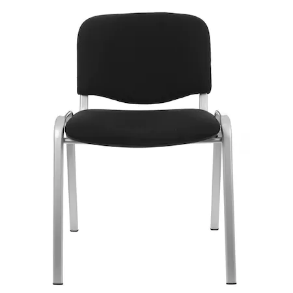 Scaun operational fix.Stil Clasic. Model: Fara brateStare asamblare: AsamblatCuloare negru.7. scauneScaun operational fix.Stil Clasic. Model: Fara brateStare asamblare: AsamblatCuloare negru.8. bibliotecabiblioteca, model conform schita orientativa atasata - dimensiuni 180x32x165cm (LxAdxH). Lungimea fixă (180cm), celelalte dimensiuni pot varia.PAL melaminat Fag Cafe A836 sau echivalent.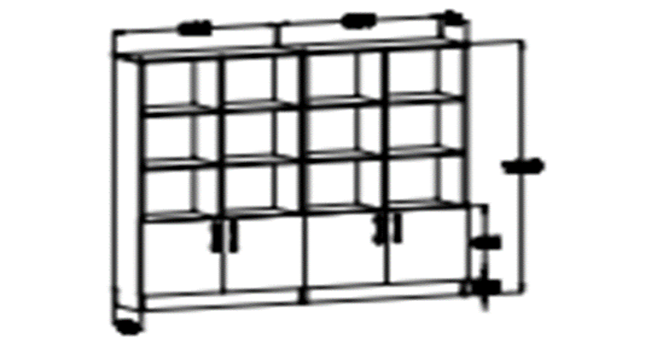 8. bibliotecabiblioteca, model conform schita orientativa atasata - dimensiuni 180x32x165cm (LxAdxH). Lungimea fixă (180cm), celelalte dimensiuni pot varia.PAL melaminat Fag Cafe A836 sau echivalent.9. cuier perete 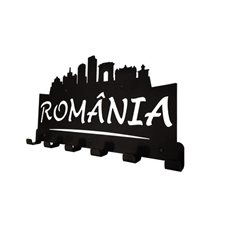 cuier pereteTip cuier: agăţătoriStil: modernTip montare: pe pereteMaterial: Oţel vopsit negru9. cuier perete cuier pereteTip cuier: agăţătoriStil: modernTip montare: pe pereteMaterial: Oţel vopsit negru